SAVE THE DATEJOIN THE ST. FRANCIS OF ASSISI SCHOOL AT OUR ANNUAL 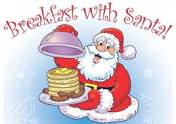 SATURDAY, DECEMBER 17th from 8:30 A.M. – 11:00 A.M.Volunteers NeededWe are in need of parent volunteers to assist us in many various ways (set-up/decorations; greeters; photo helpers; kitchen staff; food table; hot chocolate table; raffle table; arts and crafts table; to ensure that Santa’s Breakfast is a success. If you are able to give an hour or two, please complete the bottom and return to SFA. ……………………………………………………………………………………………………I would like to volunteer at the SFA Breakfast with Santa and would like to volunteer in the following capacity:(please check or circle)Set-up/Decorations Greeter	Photo Helpers	Kitchen Staff	Food TableHot Chocolate Table	Raffle Table	Arts & Crafts Table	Break-down	Where ever needed